The San Antonio LiederkranzBoard of Directors MeetingThursday, February 15, 2018.Members present:
Mark Mueller          President                                     Thomas Ewing                Musical DirectorThomas Jaeckle       Vice President                             Raleigh Brotherman     Member at largePaul Aschbacher      Treasurer                                     Todd Keller                     Member at largeTed Villalon               Secretary                                     Eric Morse                       Member at largeGary Cook                  Past PresidentMember absent:Barbara Heckmann   Associate Director                        Tony Lang      Member at largeThe February 2018 meeting of the SAL Board of directors took place at the Mother of the Americas (MTA) Center at St. Joseph’s Church.President Mueller opened the meeting at 7:35 PM.  He then presented an anniversary concert photograph to Father Mario.  This item will hang in the MTA center.MINUTES:Mark asked for a motion to accept the previous month’s minutes as posted and to dispense with the reading of the minutes.  Gary so motioned, seconded by Todd, and approved by the BOD.TREASURER’S REPORT:Paul delivered the final figures from the Christmas concert as well as the SAL bank balances.CALENDAR REVIEW:March 17th will be a fundraising church social for the MTA Center.  This event corresponds with the 158th anniversary of St. Joseph’s Church.  Please support it if possible.The Meyer Family Mass will be on March 23rd  at 6 PM.  It is a paid event for the SAL.April 7th will be a joint concert at Hemisfair Park with the Beethoven Mannerchor. David Nelson will be directing both choirs.May 1st is the St. Joseph Der Arbeiter Mass.  A priest needs to be found with the ability to celebrate the Mass in German.  Father Rolheiser from the Oblate School of Theology is a candidate.  The reception will be at the new MTA Center.  The cooking venue is still not yet finalized.Only 11 members have signed up for the bus to the Staatsfest Houston thus far. This will be mentioned to the membership at the next practice.The summer concert will be Sunday, June 24th, at the Whitley Center at the Oblate School of Theology. Tom Ewing and Mark Mueller both expressed positive comments about this new concert venue. Discussion ensued about the possibility of selling a few premium priced tables, the rest being regular seating.   The concert theme will be based on the 300th anniversary of the founding of San Antonio.The question came up about moving our June 2018 fourth Sunday mass from June 24th (concert date) to the previous Sunday, which is also Fathers’ Day.  This question will be presented to th general membership.The Morse/Martinez wedding will be on July 14th at Little Flower Church.  This venue needs to be reconnoitered for choir loft access and other related issues. The Gebirgs Sangerfest will be on September 22nd at St. Jerome’s Church Hall in China Grove.The Christmas Concert will be held at the Sacred Heart Chapel at Our Lady of the Lake University. Tom Ewing reported to the BOD about the remarkable acoustics of this chapel.  Possibilities exist of a small group singing from the balcony and a possible prelude from the upstairs pipe organ.Additionally, the basement might be a good place for a reception and continued singing (of secular holiday music). Mark is in contact with the OLLU music director.OLD BUSINESS:Gary is working on the 2017 history supplement.  He is requesting information on new members, funerals and anything else that the SAL did in 2017.Tom Jaeckle reported that the SAL’s 1896 flag is at his house.  He wants it in a new place.  Discussion ensued about putting it on display in the MTA Center, in an appropriately shielded case.NEW BUSINESS:Ken Martinez is still in contact with the Archdiocese about a Catholic Television fundraiser, possibly at St. Mark’s Church.Rob Jenkins is looking at some Steinway keyboards for future SAL use.MUSIC DIRECTOR:Tom Ewing expressed excitement about our upcoming concerts.  He also conveyed a proposal from the Beethoven Damenchor to split the cost of a room for Rob Jenkins at the Staats event in Houston.  The BOD accepted this proposal and Tom will pass this word back to the Damenchor.The SAL will sing at Willet Traugott’s funeral mass. Details are not yet finalized.  We might also sing a prelude before the Rosary.ADJOURNMENT: Mark asked for a motion to adjourn.  Todd so motioned and Gary seconded it.  The BOD approved the motion and the meeting was adjourned at 9:30 PM.Respectfully submitted,Ted J VillalónSecretary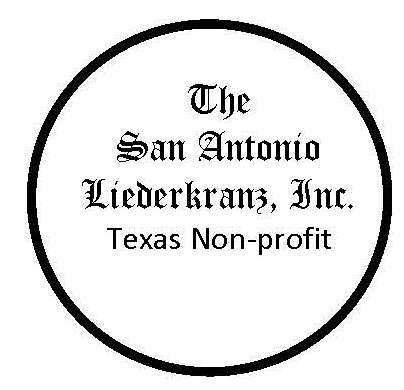 